                                                                   			                      Allegato A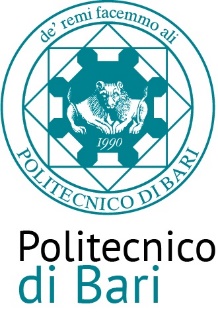 DOMANDA DI PARTECIPAZIONE(prodotta dai singoli concorrenti, da ogni singolo componente del R.T.I. e dalla/e consorziata/e esecutrice/i)Nota per la compilazioneQualora la documentazione venga sottoscritta dal “procuratore/i” della società, dovrà essere allegata copia della relativa procura notarile (GENERALE O SPECIALE) o altro documento attestante i poteri di rappresentanza.AVVERTENZALe dichiarazioni contenute nel presente modello sono da considerarsi indicative e non esaustive per la partecipazione alla gara de qua.Il concorrente è dunque tenuto a verificare e ad adattare il modello a tutte quelle che sono le dichiarazioni richieste dalla lettera di invito.Il dichiarante deve avere cura di verificare attentamente la rispondenza delle dichiarazioni, rese attraverso il modello, alla propria situazione.Ove questa rispondenza non ci fosse, il concorrente avrà cura di apportare le integrazioni e/o precisazioni e/o quant'altro ritenga necessario al fine di adempiere a tutte le prescrizioni contenute nella lettera di invito e nella normativa di settore.Il sottoscritto ____________________________________________________________________________, nato a ___________________________________________________________ il __________________ e residente in ___________________ , via _________________________________________, n. _______, C.F.________________________________________, nella sua qualità di (Titolare/Legale Rappresentante / Procuratore / Institore) ____________________________________________________________________  dell’operatore economico _________________________________________________________________, con sede legale in Via ____________________________________________________________ n. ______, Comune ______________________________________, CAP __________, prov. ______________, telefono _______________ , fax ________________, PEC __________________________________, sede operativa in via ______________________________________________________________________, n. _________ Comune ________________________________________________, CAP ______________, Prov._______________________, C.F.________________________, Partita IVA _____________________CHIEDEdi partecipare alla procedura di cui in oggetto in qualità di:(barrare la/e casella/e di interesse)   impresa individuale   società (specificare tipo) ___________________   consorzio tra società cooperative di produzione e lavoro   consorzio tra imprese artigiane   consorzio stabile (Indicare la/le Società consorziata/e quale/i esecutrice/i dei servizi/lavori oggetto dell’appalto)ovvero   in qualità di	 capogruppo	 mandante   consorzio ordinario di concorrenti    raggruppamento temporaneo di imprese    GEIEdi tipo      verticale       orizzontale      misto  costituito           non costituito   aggregazione di imprese aderenti al contratto di rete          costituita        non costituita   dotata di un organo comune con potere di rappresentanza e di soggettività giuridica;   dotata di un organo comune con potere di rappresentanza ma priva di soggettività giuridica;   dotata di un organo comune privo del potere di rappresentanza o di rete sprovvista di organo comune, ovvero, dotata di organo comune privo dei requisiti di qualificazione richiesti per assumere la veste di mandataria;   operatore economico stabilito in altri Stati membri dell’U.E.a tal fine,DICHIARA:(ai sensi degli artt. 46 e 47 del D.P.R. 28.12.2000, n. 445, consapevole del fatto che, in caso di mendace dichiarazione saranno applicate nei suoi riguardi, ai sensi dell’art. 76 dello stesso decreto, le sanzioni previste dal Codice penale e dalle leggi speciali in materia di falsità negli atti e dichiarazioni mendaci, oltre alle conseguenze amministrative previste per le procedure concernenti gli appalti pubblici)Ai sensi dell'art. 48, comma 8, del Codice dei Contratti Pubblici, tutti i predetti operatori economici si impegnano sin d'ora ad uniformarsi alla disciplina vigente in subiecta materia.Parimenti tutti i predetti operatori economici si impegnano sin d'ora, in caso di aggiudicazione della gara, a conferire mandato collettivo speciale con rappresentanza ad uno di essi, già indicato in sede di offerta e qualificato come mandatario, il quale stipulerà il contratto in nome e per conto proprio e dei mandanti.DICHIARA  che l’Impresa è iscritta nel Registro delle Imprese della Camera di Commercio, Industria, Agricoltura e Artigianato di ____________________________________________ (_________), con il numero di iscrizione _______________________________________, per le seguenti attività: ______________________________________________________________________________________________________________________________________________________________________________________________________________________________________________________________________________________; per i soggetti non tenuti all’obbligo di iscrizione alla Camera di Commercio, Industria, Artigianato e Agricoltura: che per l’Impresa non sussiste il suddetto obbligo di iscrizione e contestualmente si impegna a produrre, su richiesta dell’Amministrazione, copia dell’atto costitutivo e dello Statuto dell’Ente di appartenenza ovvero di documentazione equipollente a comprova, aventi contenuto coerente con l’oggetto della gara;Di essere in possesso dei requisiti di partecipazione di cui al punto 6.2 e 6.3 del disciplinare di gara “Requisiti di Capacità Economica e Finanziaria” e “Requisiti di capacità Tecnico Professionale”;che le parti di forniture per le quali intende ricorrere al subappalto, pena la successiva inammissibilità dello stesso, sono le seguenti ___________________________________;di voler ricorrere all’istituto dell’avvalimento per i seguenti requisiti _______:che la Società è iscritta all’INPS presso l’Ufficio/Sede di _________________________(_____), via _______________________________________________________________, n. ________,Comune di ___________________________________________ (_______), CAP ___________, matricola aziendale INPS n. ______________________________________________________; che la Società è iscritta all’INAIL presso l’Ufficio/Sede di ______________________(_____), via _____________________________________________________________, n. ________,Comune di ___________________________________________ (_______), CAP ___________, codice ditta n. _________________________________________________________________,Posizioni Assicurative Territoriali - P.A.T. n. ________________________________________;che la Società è iscritta all’Agenzia delle Entrate presso l’Ufficio/Sede di  _____________ (____), via _______________________________________________________________, n. ________, Comune di ___________________________________________ (_______), CAP ___________, PEC ________________________________________;che la Società è iscritta all’Ufficio Prov.le del Lavoro presso l’Ufficio/Sede di  _________ (____), via _____________________________________________________________, n. ________, Comune di ___________________________________________ (_______), CAP ___________, PEC ________________________________________;che l’Impresa è iscritta alla Cassa Edile di  ___________________________________(______), via _______________________________________________________________, n. ________, Comune di ___________________________________________ (_______), CAP ___________;che l’Impresa ha il seguente un numero di dipendenti _________;che l’Impresa ha un numero di dipendenti, computato ai sensi dell’art. 4 della L. 68/1999, pari a n. ________ unità e pertanto dichiara:  di essere in regola con le norme di cui all’art. 17 della Legge 12 marzo 1999, n. 68;I suddetti fatti, stati o qualità sono verificabili dalla Stazione Appaltante presso __________________________, sito in _______ (_) alla via ________________________, pec ___________________;   di non essere tenuto agli obblighi di cui alla riferita legge 12 marzo 1999, n. 68;che l’Impresa:  è tenuta alla redazione del rapporto sulla situazione del personale di cui all’art. 46, co. 2 D.Lgs. 198/2006 e di allegarne copia (ex art. 47, co. 2 D.L. 77/2021)   di non essere tenuto agli obblighi di cui all’art. 46, co. 2 D.lgs. 198/2006;di non essere incorso nell’interdizione automatica per inadempimento dell’obbligo di consegnare alla stazione appaltante, entro sei mesi dalla conclusione del contratto, la relazione di genere di cui all’articolo 47, comma 3, del decreto legge n. 77/2022 (ai sensi dell’art. 47, comma 6 D.L 77/2021);di assumersi l’obbligo, in caso di aggiudicazione del contratto, di assicurare all’occupazione giovanile la quota del 30% e a quella femminile una quota del 30% delle assunzioni necessarie per l’esecuzione del contratto o per la realizzazione di attività ad esso connesse o strumentali;  che accetta espressamente che, nella fase di gara e nella fase esecutiva del contratto, questo Politecnico utilizzi per le comunicazioni la PEC, e che pertanto il proprio indirizzo PEC è il seguente: _____________________________________________________________________, con l’impegno a comunicarne tempestivamente la variazione;di applicare in favore dei propri lavoratori dipendenti, condizioni giuridiche e retributive non inferiori a quelle risultanti dai rispettivi C.C.N.L. di categoria;di essere in regola con le previsioni del D.Lgs. n. 81/2008 s.m.i., per quanto applicabile;di non aver conferito incarichi o aver attivato rapporti di attività lavorativa o professionale con dipendenti pubblici, cessati dal rapporto di impiego che, negli ultimi tre anni di servizio, abbiano esercitato poteri autoritativi o negoziali per conto delle pubbliche amministrazioni di cui all’articolo 1, comma 2, del D.Lgs. 165/2001 e di cui la Società abbia beneficiato, ai sensi dell’art. 53, comma 16-ter del D.Lgs. 165/2001;di assumere tutti gli obblighi di tracciabilità dei flussi finanziari di cui all’art. 3, L. n. 136/2010 s.m.i., e che pertanto le somme dovute dal Politecnico dovranno essere accreditate, presso la Banca _____________________________________________________________________________,IBAN ________________________________________________________________________,intestato a ____________________________________________________________________, e che le persone abilitate ad operare sul suddetto c/c bancario sono le seguenti (indicare nome, cognome, codice fiscale e carica sociale): _____________________________________________________________________________ ____________________________________________________________________________________________________________________________________________________________________________________________________________________________________________________________________________________________________________________DICHIARA, altresìche i Titolari di cariche e qualifiche di cui all’art. 80 comma 3 del D.Lgs. 50/2016 sono i seguenti:Sig./Sig.ra __________________________________, in qualità di __________________, nato a ______ (__) il _________e residente a __________________ (__) alla via __________________________, codice fiscale ______________________, tutto’ora in carica;Sig./Sig.ra __________________________________, in qualità di __________________, nato a ______ (__) il _________e residente a __________________ (__) alla via __________________________, codice fiscale ______________________, tutto’ora in carica;[eventualmente inserire righe per ogni titolare di carica e qualifica]le persone con le stesse cariche sopra indicate, cessate dalla carica nell’anno antecedente la data di ricezione della presente lettera d’invito sono:Sig./Sig.ra __________________________________, in qualità di __________________, nato a ______ (__) il _________e residente a __________________ (__) alla via __________________________, codice fiscale ______________________, cessato/a dalla carica in data ____________________;[eventualmente inserire righe per ogni cessato]REQUISITI DI ORDINE GENERALE DI CUI ALL’ART. 80 DEL D.LGS. 50/2016(barrare la casella di proprio interesse e compilare ove richiesto)	il Legale Rappresentante dichiara esclusivamente per sé di non trovarsi in alcuna delle situazioni ostative alla partecipazione a una pubblica procedura d’appalto di cui all’art. 80 del D.Lgs. 50/2016 (in questo caso, ogni soggetto titolare di carica e qualifica dovrà compilare e sottoscrivere l’All. B)		il Legale Rappresentante dichiara per sé e per i titolari di cariche e qualifiche sopra indicati di non trovarsi in alcuna delle situazioni ostative alla partecipazione a una pubblica procedura d’appalto di cui all’art. 80 del D.Lgs. 50/2016ai sensi dell’art. 80, co. 1 del D.Lgs. 50/2016 dichiara che:		nei suoi confronti e nei confronti dei soggetti indicati negli artt. 16 e 17 non sono state pronunciate condanne con sentenza definitiva o decreto penale di condanna divenuto irrevocabile o sentenza di applicazione della pena su richiesta ai sensi dell’articolo art. 444 c.p.p., per uno dei reati indicati in tale comma	nei suoi confronti e nei confronti dei soggetti indicati negli artt. 16 e 17 sono state pronunciate condanne con sentenza definitiva o decreto penale di condanna divenuto irrevocabile o sentenza di applicazione della pena su richiesta ai sensi dell’articolo art. 444 c.p.p., per uno dei reati indicati in tale comma (indicare nome e cognome dei soggetti, la tipologia di reato per cui è incorsa la condanna e la pena irrogata. Per i soggetti cessati dalla carica nell’anno antecedente indicare anche le misure di dissociazione dalla condotta penalmente sanzionata adottate dalla società, impresa o altro soggetto, allegando se necessario la relativa documentazione dimostrativa, ovvero altre misure di Self Cleaning adottate _______________________________________________________________________________________________________________________________________________________)ai sensi dell’art. 80, co. 2 del D.Lgs. 50/2016 dichiara che:	non sussistono cause di decadenza, di sospensione o di divieto previste dall’articolo 67 del decreto legislativo 6 settembre 2011, n. 159 o tentativo di infiltrazione mafiosa di cui all’articolo 84, comma 4, del medesimo decreto;	sussistono cause di decadenza, di sospensione o di divieto previste dall’articolo 67 del decreto legislativo 6 settembre 2011, n. 159 o tentativo di infiltrazione mafiosa di cui all’articolo 84, comma 4, del medesimo decreto.ai sensi dell’art. 80, co. 4 del D.Lgs. 50/2016 dichiara che:	non ha commesso violazioni gravi, definitivamente accertate, rispetto agli obblighi relativi al pagamento delle imposte e tasse o dei contributi previdenziali, secondo la legislazione italiana o quella dello Stato in cui sono stabiliti;	ha commesso violazioni gravi, definitivamente accertate, rispetto agli obblighi relativi al pagamento delle imposte e tasse o dei contributi previdenziali, secondo la legislazione italiana o quella dello Stato in cui sono stabiliti.ai sensi dell’art. 80, co. 5 del D.Lgs. 50/2016 dichiara che:	l’operatore economico rappresentato non si trova in nessuna delle condizioni che escludono dalla partecipazione alla procedura d’appalto previste all’art. 80 co. 5 del D.lgs. 50/2016, lett. a), c bis), c ter), c quater), d), e), f), f bis), g), h);	l’operatore economico rappresentato si trova in una o più delle condizioni che escludono dalla partecipazione alla procedura d’appalto previste all’art. 80 co. 5 del D.lgs. 50/2016, lett. a), c bis), c ter), c quater), d), e), f), f bis), g), h) (fornire informazioni dettagliate ______________________________________________________________________________________________________________________________________________________).ai sensi dell’art. 80, co. 5, lett. c) del D.Lgs. 50/2016 dichiara che:	l’operatore economico non si è reso colpevole di gravi illeciti professionali, tali da rendere dubbia la sua integrità o affidabilità; 	l’operatore economico si è reso colpevole di gravi illeciti professionali, tali da rendere dubbia la sua integrità o affidabilità (fornire informazioni dettagliate, specificando la tipologia di illecito e le misure di Self Cleaning e/o risarcitorie adottate dall’operatore economico________________________________________________________________________________) N.B. la valutazione di tali illeciti per gli effetti in merito alla valutazione sulla integrità e affidabilità dell’operatore economico è interamente rimessa alla stazione appaltante).ai sensi dell’art. 80, co. 5, lett. f-ter) del D.Lgs. 50/2016 dichiara che:	l’operatore economico non è iscritto al Casellario Informatico tenuto dall’Osservatorio dell’ANAC per aver presentato false dichiarazioni o falsa documentazione nelle procedure di gara o negli affidamenti di subappalti; 	l’operatore economico è iscritto al Casellario Informatico tenuto dall’Osservatorio dell’ANAC per aver presentato false dichiarazioni o falsa documentazione nelle procedure di gara o negli affidamenti di subappalti, nello specifico (indicare riferimento preciso della documentazione _______________________________________________________________________________________________________________________________________________________)ai sensi dell’art. 80, co. 5, lett. l) del D.Lgs. 50/2016 dichiara che:	l’operatore economico, pur essendo stato vittima dei reati previsti e puniti dagli articoli 317 e 629 del codice penale aggravati ai sensi dell’ art. 416-bis.1 del codice penale, ha denunciato tali fatti all’autorità giudiziaria;	l’operatore economico, pur essendo stato vittima dei reati previsti e puniti dagli articoli 317 e 629 del codice penale aggravati ai sensi dell’ art. 416-bis.1 del codice penale, non ha denunciato tali fatti all’autorità giudiziaria.ai sensi dell’art. 80, co. 5, lett. b) del D.Lgs. 50/2016, dichiara che:	l’operatore economico non è stato sottoposto a fallimento, non si trova in stato di liquidazione coatta e non è in corso un procedimento nei suoi confronti per la dichiarazione di una di tali situazioni;	l’operatore economico è stato sottoposto a fallimento, si trova in stato di liquidazione coatta oppure è in corso un procedimento nei suoi confronti per la dichiarazione di una di tali situazioni. ai sensi dell’art. 80, co. 5, lett. b) del D.Lgs. 50/2016, dichiara inoltre che:	l’operatore economico non ha depositato la domanda di concordato preventivo per la partecipazione alle procedure di affidamento di contratti pubblici;	l’operatore economico ha depositato la domanda di concordato preventivo per la partecipazione alle procedure di affidamento di contratti pubblici tra il momento del deposito della domanda ed il momento del deposito del decreto previsto dall’articolo 163 del regio decreto 16 marzo 1942, n. 267 è sempre necessario l’avvalimento dei requisiti di un altro soggetto (indicare gli estremi della Società ausiliaria ________________________________________________________________________________________________________________________________________________).ai sensi dell’art. 80, co. 5, lett. m) del D.Lgs. 50/2016, dichiara che:   l’operatore economico non è a conoscenza della partecipazione alla medesima procedura di soggetti che si trovano, rispetto al concorrente dichiarante, in una delle situazioni di controllo di cui all'articolo 2359 del codice civile, e questi ha formulato l'offerta autonomamente;	l’operatore economico è a conoscenza della partecipazione alla medesima procedura di soggetti che si trovano, rispetto al concorrente dichiarante, in una delle situazioni di controllo di cui all'articolo 2359 del codice civile, e questi ha formulato l'offerta autonomamente.DICHIARA infine,di aver preso atto che il prezzo è convenuto a corpo e, pertanto, fisso e invariabile ai sensi dell’art. 3, co. 1, lett. dddd), D.Lgs. n. 50/16;di accettare, senza condizione o riserva alcuna, tutte le norme e le disposizioni contenute negli atti di gara, con particolare riferimento al Capitolato Speciale, al Disciplinare di gara e alla documentazione progettuale allegata;di accettare, per quanto applicabile, il Codice Etico e di Comportamento del Politecnico di Bari, reperibile all’ URL: https://www.poliba.it/sites/default/files/codice_etico_e_di_comportamento_del_politecnico_di_bari_0.pdf  di essere consapevole che la violazione degli obblighi derivanti dal Codice Etico e di Comportamento, accertata dall’Autorità disciplinare competente, dà luogo alla risoluzione del rapporto nonché a responsabilità disciplinare;di impegnarsi altresì a rispettare le disposizioni contenute nel Patto di Integrità - all. D. La mancata consegna del Patto di Integrità, debitamente sottoscritto, comporterà l’esclusione dalla gara;di aver letto e compreso l'all. E - Informativa Privacy ai sensi degli artt. 13 e 14 del Regolamento Generale sulla Protezione dei Dati UE – 2016/679, secondo i quali i dati riportati saranno trattati per le finalità di gestione della procedura di gara, di adozione delle necessarie misure precontrattuali e per adempiere agli obblighi di legge disciplinati dal D.Lgs. 50/2016. I dati potranno essere comunicati ad altri concorrenti che facciano richiesta di accesso agli atti, nei limiti consentiti dalla Legge n. 241/1990; nel caso di operatori economici non residenti e privi di stabile organizzazione in Italia, l’impegno ad uniformarsi, in caso di aggiudicazione, alla disciplina di cui agli articoli 17, comma 2, e 53, comma 3 del decreto del Presidente della Repubblica 633/72 e a comunicare alla stazione appaltante la nomina del proprio rappresentante fiscale, nelle forme di legge;di essere consapevole che il Politecnico si riserva in ogni caso il diritto di:sospendere, indire nuovamente ovvero non aggiudicare la gara motivatamente;non procedere all’aggiudicazione, se alcuna offerta risulti conveniente o idonea in relazione all’oggetto contrattuale;procedere all’aggiudicazione anche in presenza di una sola offerta valida;non stipulare il contratto, anche qualora sia intervenuta l’aggiudicazione;di essere consapevole che:l’espletamento della procedura di gara non costituisce per il Politecnico obbligo di affidamento dell’appalto, e in nessun caso ai concorrenti – ivi incluso l’eventuale aggiudicatario – potrà spettare alcun compenso, remunerazione, rimborso o indennità per la presentazione dell’offerta; l’offerta vincolerà il concorrente per almeno 180 (centottanta) giorni naturali e consecutivi dalla scadenza del termine indicato per la presentazione dell’offerta;le eventuali spese relative alla stipulazione del contratto sono a carico dell’aggiudicatario;la stipulazione del contratto è, comunque, subordinata al positivo esperimento delle verifiche di legge, nonché all’approvazione degli atti di gara da parte del Direttore Generale del Politecnico di Bari._____________, li ______________________________________________________  (firma del dichiarante)La presente domanda di partecipazione deve essere prodotta e sottoscritta da ogni soggetto dichiarante. In tal caso va allegata, per ogni dichiarante, copia del documento di identità in corso di validità.DENOMINAZIONE E P.IVAFORMA GIURIDICASEDE LEGALECATEGORIA SOARUOLO DI CIASCUNA SOCIETA’DENOMINAZIONE E P.IVAFORMA GIURIDICASEDE LEGALECATEGORIA SOAQUOTA DI PARTECIPAZIONEDENOMINAZIONE E P.IVA AUSILIARIASEDE LEGALEREQUISITI POSSEDUTI